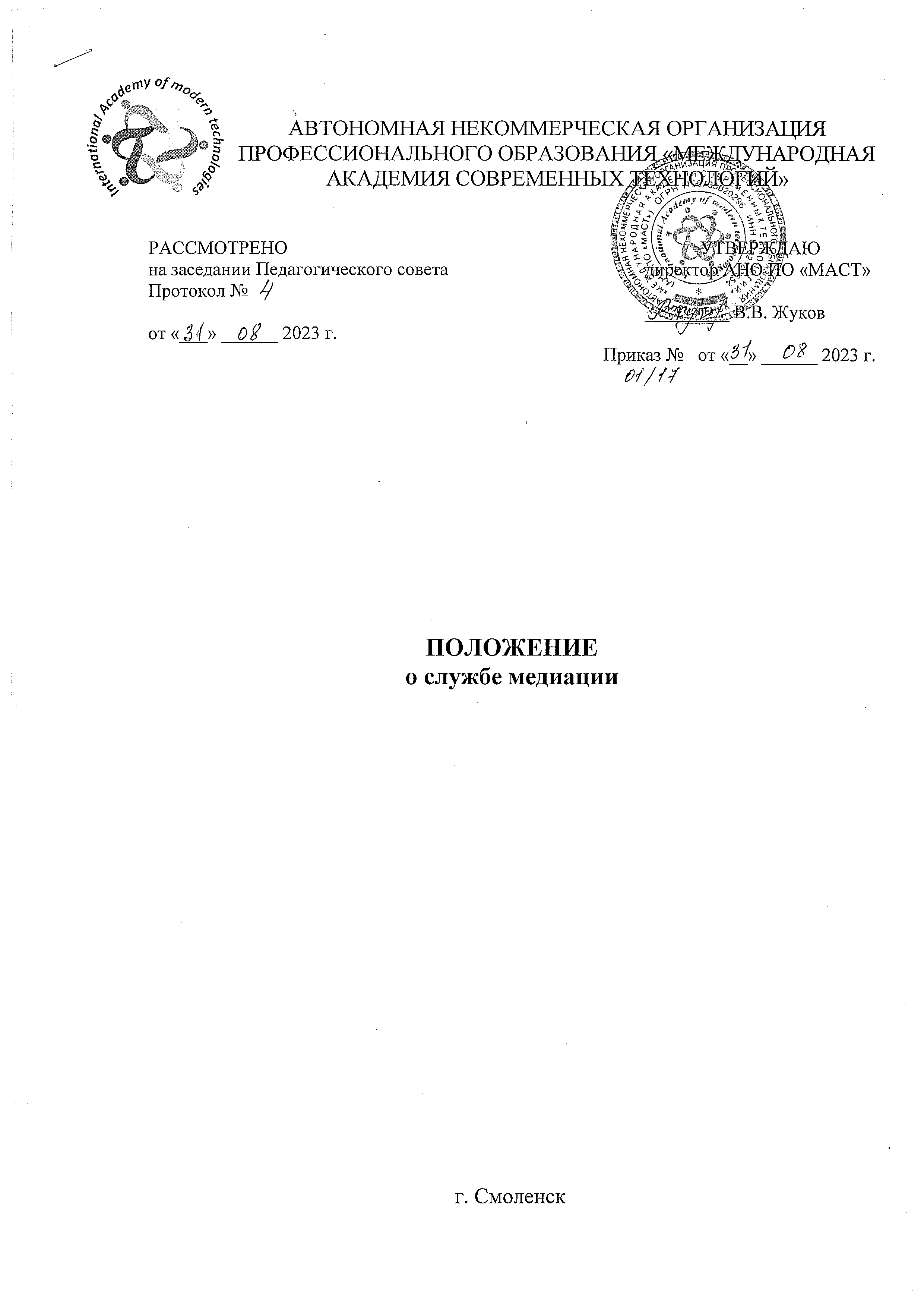 1.	Общие положения.1.1.	Служба медиации является направлением воспитательной работы в АНО ПО «Международная академия современных технологий» (далее Академия) в виде деятельности, направленной на урегулирование и разрешение конфликтов на основе добровольных усилий педагогов, обучающихся и их родителей (законных представителей).Служба медиации осуществляет свою деятельность на основании действующего законодательства, в том числе:-	Федерального закона «Об образовании в Российской Федерации» от 29.12.2012 № 273-ФЗ;-	Федерального закона «Об альтернативной процедуре урегулирования споров с участием посредника (процедуре медиации)» от 27.07.2010 № 193-ФЗ;-	настоящего Положения;-	методических рекомендаций Министерства образования и науки РФ (направлены - письмом № ВК844/07 от 18.11.2013);2.	Нормативно-правовая база, определяющая условия и регламент проведения процедуры медиации.2.1.	В части 2 статьи 1 Федерального закона «Об альтернативной процедуре урегулирования споров с участием посредника (процедуре медиации)» от 27.07.2010 № 193-ФЗ устанавливается круг споров, применение процедуры медиации по отношению к которым регулируется данным Федеральным законом. Речь идет о спорах, возникающих из гражданских правоотношений, а также трудовых и семейных правоотношений.Семейные споры возникают из нарушения прав и неисполнения обязанностей, устанавливаемых «Семейным кодексом Российской Федерации».2.2.	Условия и регламент проведения процедуры медиации в Академии применительно к конфликтам, подпадающим под определение гражданско-правового, трудового или семейного спора (как они понимаются в соответствие с законодательством Российской Федерации), определяется Федеральным законом «Об альтернативной процедуре урегулирования споров с участием посредника (процедуре медиации)» от 27.07.2010 №193-Ф3.2.3.	Условия и регламент проведения процедуры медиации в Академии применительно к конфликтам, не подпадающим под определение гражданско-правового, трудового или семейного спора, определяется методическими рекомендациями федерального и регионального уровней и настоящим положением.3.	Цели и задачи службы медиации.3.1.	Целями службы медиации является:3.1.1.	Популяризация среди обучающихся, родителей (законных представителей) и педагогов альтернативных способов разрешения конфликтов, развитие культуры диалога;3.1.2.	Помощь в разрешении конфликтных ситуаций на основе принципов медиации;3.1.3.	Создание альтернативы административному способу реагирования на конфликты, содействие снижению количества административных обращений;3.1.4.	Повышение уровня психологической компетентности участников образовательного процесса, в том числе в сфере эффективной коммуникации в конфликте.3.2.	Задачами службы медиации являются:3.2. 1. Проведение процедур медиаций;3.2. 2. Формирование умений применять альтернативные методы урегулирования и разрешения конфликтов обучающихся Академии;3.2. 3. Информирование обучающихся и педагогов о принципах и возможностях медиации.4.	Принципы деятельности службы медиации.4.1.	Деятельность службы медиации основана на следующих принципах: 4.1. 1. Принцип добровольности, предполагающий как добровольное содействие обучающихся в организации работы службы, так и обязательное согласие сторон, вовлеченных в конфликт, на участие в медиации.4.1. 2. Принцип конфиденциальности, предполагающий обязательство специалистов службы медиации не разглашать полученные в ходе своей деятельности сведения. Исключение составляет информация о готовящемся преступлении, а также медиативное соглашение (по согласованию с участниками встречи и подписанное ими).4.1. 3. Принцип нейтральности, не позволяющий специалистам службы медиации принимать сторону одного из участников конфликта. Нейтральность предполагает, что специалисты службы медиации не выясняют вопрос о виновности или невиновности той или иной стороны, а являются независимыми посредниками, помогающими сторонам самостоятельно найти взаимоприемлемое решение.4.1. 4. Принцип равноправия, утверждающий равное право сторон оценивать конфликтную ситуацию и высказывать свою точку зрения, обсуждать свои эмоции, интересы, участвовать в выработке и принятии решений. У сторон также есть равные права на внимание и время медиатора.5.	Порядок формирования службы медиации.5.1.	Руководителем службы может быть педагог-организатор или другой педагогический работник Академии, на которого возлагаются обязанности по руководству службой медиации приказом директора Академии.5.2.	Содействовать в работе службы медиации могут обучающиеся, ознакомленные с процедурой и прошедшие обучение, с согласия родителей (законных представителей).6.	Порядок работы службы медиации.6.1.	Служба медиации может получать информацию о случаях конфликтного характера от педагогов, обучающихся, представителей администрации Академии, специалистов службы медиации, родителей (законных представителей).6.2.	Решение о целесообразности проведения процедуры медиации принимается службой медиации в тех случаях, когда иное не предусмотрено действующим законодательством.6.3.	Процедура медиации начинается в случае согласия конфликтующих сторон на участие в данной процедуре. Если действия одной стороны или обеих сторон могут быть квалифицированы как нарушение дисциплины, для проведения медиации также необходимо письменное согласие родителей (законных представителей).6.4.	Процедура медиации не проводится с обучающимися, страдающими психическими заболеваниями.6.5.	Сотрудники Академии информируют стороны конфликта о возможности обратиться в службу медиации. Переговоры с родителями (законными представителями) и сотрудниками Академии по организации процедуры медиации проводит руководитель службы или её сотрудники из числа педагогов.6.6.	Служба медиации самостоятельно определяет сроки и этапы проведения медиации в тех случаях, когда иное не предусмотрено действующим законодательством.6.7.	В случае если в ходе медиации конфликтующие стороны пришли к соглашению, достигнутые результаты могут фиксироваться в письменном или устном соглашении в тех случаях, когда иное не предусмотрено действующим законодательством.6.8.	Копия соглашения может быть предоставлена администрации Академии только при письменном согласии сторон.6.9.	Служба медиации содействует в определении способа выполнения обязательств, взятых на себя сторонами в соглашении, но не несет ответственность за их выполнение. При возникновении проблем в выполнении обязательств сотрудники службы медиации могут проводить дополнительные встречи сторон с целью оказания помощи в установлении причин и трудностей, а также в поиске путей их преодоления, что может быть оговорено в письменном или устном соглашении.6.10.	Ответственность за возможные нарушения при осуществлении медиации наступает в соответствии с действующим законодательством. При необходимости специалисты службы медиации информируют стороны конфликта о возможности прибегнуть к помощи других специалистов и служб.6.11.	Деятельность службы медиации фиксируется в обобщенном виде в отчетах, которые являются внутренними документами службы и доступ к которым имеет только руководитель службы в тех случаях, когда иное не предусмотрено действующим законодательством.7.	Организация деятельности службы медиации.7.1.	Службе медиации по согласованию с администрацией в Академии предоставляется помещение для встреч и проведения медиаций, а также возможность использовать иные ресурсы Академии, такие как оборудование, оргтехника, канцелярские принадлежности, средства информации и другие.7.2.	Должностные лица Академии оказывают службе медиации содействие в распространении информации о её деятельности и возможностях среди педагогов и обучающихся.7.3.	Администрация Академии содействует взаимодействию службы медиации с социальными службами и другими организациями района и города. Администрация содействует обращению педагогов Академии в службу медиации.7.4.	Один раз в полугодие служба медиации проводит организационное совещание.8.	Заключительные положения.8.1.	Настоящее положение вступает в силу с момента утверждения. 8.2.	Инициаторами изменений, вносимых в положение о службе медиации Академии, могут стать представители администрации, специалисты службы медиации Академии.